ATHUL 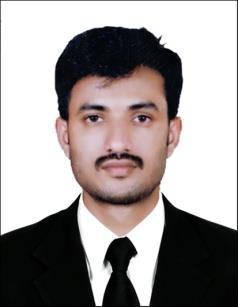 Email: athul-393145@2freemail.com 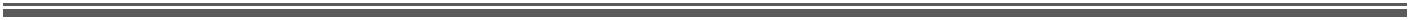 Career ObjectiveTo achieve a challenging position where I can effectively contribute my skills and knowledge to success and growth of the organization as well as to improve my professional skills.SummaryBE- Mechanical Engineer3 years experience in mechanical piping and structural works.Areas of expertise in fabrication / erections of pipelines, project and maintenance works, hydro test & commissioning, field supervisions of structural aboveground / underground piping, equipment dismantling & erection and quality control.Knowledge about basic hvac systems.Roles and responsibilities:Supervise and coordinate the activities of construction work as per the client requirements.Coordinate with projects and planning on project time schedules, establish target completion dates, ensure target dates are achieved.Analyze the drawings (Piping & Instrumentation Diagrams (P&ID’s),Isometric drawings, General Arrangement (GA) drawings)Engineering works such as detailing, spooling of pipes, material take off based on engineering standard procedures and specification.Ensure to perform all work to agreed standards for safety, health and environment and to attaining high levels of HSE performance.Ensure the work is carried out in time and in accordance with scope of work, specification and quality requirementPrepare daily progress report, time sheets, test packages and testing and inspection of system.Tracking and maintaining material reconciliation.2.	ClientPeriodPosition: Navi Mumbai,Maharashtra, India: November 2015 to September 2017.: Site Engineer / Piping Supervisor / Quality control.Roles and responsibilities:Analyze the drawing and survey the project site conditions.Analyze bill of material and procure the raw materials as per the engineering standard. Inspection of incoming materials.Scheduling Activities from beginning to end.Ensure assigned scope of work is carried out without any significant HSE incidentsField supervision on erection/ installation of piping and equipments.Ensure the quality of work as per the standard and maintain the required documents.Develop manpower charts and schedules, assign and distribute manpower for the execution of engineering activities. Prepare daily work report.Conduct the necessary inspection methods as per the client’s requirements.Material reconciliation.Educational Qualifications:Professional Qualifications:Quality controlThe certificate of Skills Indian Institute of Development TechnologyNDT Level II Qualified as per ASNT-SNT-TC-1A for Ultrasonic Testing (UT), Visual Testing (VT), Penetration Testing (PT), Magnetic Particle Testing (MPT), Radiographic Testing (RT)Software proficiency:MS Office (Word, Excel, Power point, outlook.)Basics of C, C++, Enineering drawingI hereby declare that all the details furnished here are true to the best of my knowledge.DATE:	NAME	:	ATHUL Work experienceWork experience1.  1.  ClientClient: Vapi, Gujarat, IndiaPeriodPeriod: September 2017 to April 2018.PositionPosition: Site Engineer / Piping SupervisorCourseUniversity/BoardInstituteYear ofPercentageCourseUniversity/BoardInstitutepassingPercentagepassingB.E-VisvesvarayaSrinivas School ofMechanicalTechnologicalEngineering, Mangalore,201570%EngineeringUniversityIndiaHigherGovt.H.S.SHigherHSCMathamangalam, Kannur,201183%SecondaryHSCMathamangalam, Kannur,201183%SecondaryKerala, IndiaKerala, IndiaGovt.H.S.SSSLCSSCMathamangalam, Kannur,200985%Kerala, IndiaPersonal details:Personal details:Date of Birth: 01 June 1993GenderGender: MaleMarital statusMarital status: SingleVisa statusVisa status: Visiting visa.Languages KnownLanguages Known: English, Malayalam, and Hindi